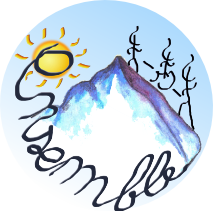 60, Imp. des Anciens  Les plagnes74190   PASSY Année exercice 2024Année exercice 2024Année exercice 2024Année exercice 2024Séjour ou sortie:Séjour ou sortie:Séjour ou sortie:Séjour ou sortie:Date:PrévisionnelRéaliséDépensesRecettesPart AssoDépensesRecettesPart AssoHébergementHébergementAlimentationAlimentationTransportTransportPetit matérielPetit matérielParticipationsParticipationsTotalTotalJoindre les justificatifs de dépenses inscrites dans le tableau et les participations des personnes pour encaissements par le trésorier (chèques, espèces... ).  Ne pas remplir les parties noircies. Merci beaucoup pour votre aide!   (Eric P : 06 71 17 48 75)Joindre les justificatifs de dépenses inscrites dans le tableau et les participations des personnes pour encaissements par le trésorier (chèques, espèces... ).  Ne pas remplir les parties noircies. Merci beaucoup pour votre aide!   (Eric P : 06 71 17 48 75)Joindre les justificatifs de dépenses inscrites dans le tableau et les participations des personnes pour encaissements par le trésorier (chèques, espèces... ).  Ne pas remplir les parties noircies. Merci beaucoup pour votre aide!   (Eric P : 06 71 17 48 75)Joindre les justificatifs de dépenses inscrites dans le tableau et les participations des personnes pour encaissements par le trésorier (chèques, espèces... ).  Ne pas remplir les parties noircies. Merci beaucoup pour votre aide!   (Eric P : 06 71 17 48 75)Joindre les justificatifs de dépenses inscrites dans le tableau et les participations des personnes pour encaissements par le trésorier (chèques, espèces... ).  Ne pas remplir les parties noircies. Merci beaucoup pour votre aide!   (Eric P : 06 71 17 48 75)Joindre les justificatifs de dépenses inscrites dans le tableau et les participations des personnes pour encaissements par le trésorier (chèques, espèces... ).  Ne pas remplir les parties noircies. Merci beaucoup pour votre aide!   (Eric P : 06 71 17 48 75)Joindre les justificatifs de dépenses inscrites dans le tableau et les participations des personnes pour encaissements par le trésorier (chèques, espèces... ).  Ne pas remplir les parties noircies. Merci beaucoup pour votre aide!   (Eric P : 06 71 17 48 75)Joindre les justificatifs de dépenses inscrites dans le tableau et les participations des personnes pour encaissements par le trésorier (chèques, espèces... ).  Ne pas remplir les parties noircies. Merci beaucoup pour votre aide!   (Eric P : 06 71 17 48 75)Joindre les justificatifs de dépenses inscrites dans le tableau et les participations des personnes pour encaissements par le trésorier (chèques, espèces... ).  Ne pas remplir les parties noircies. Merci beaucoup pour votre aide!   (Eric P : 06 71 17 48 75)Joindre les justificatifs de dépenses inscrites dans le tableau et les participations des personnes pour encaissements par le trésorier (chèques, espèces... ).  Ne pas remplir les parties noircies. Merci beaucoup pour votre aide!   (Eric P : 06 71 17 48 75);